                     DANCE SHOES AND TIGHTS LIST AND ORDER FORM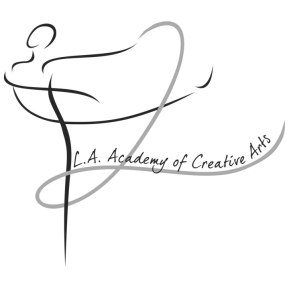 Check the Items you wish to purchase and fill out the order form below. Pink Ballet Shoes:  ___Basic ballet shoes: $19.50___Premium Stretch Ballet Shoes with pre-sewn elastic straps eliminates having to tie the drawstrings and tuck them in:          $23.50Tan Tap Shoes: ___Mary Jane style (girls) and lace up shoes (boys) tap shoes: $29.50 (recommended for ages 10 and under)___Premium Jazz Tap Shoes: $45.50 (recommended for ages 10 and up)Tan Jazz Shoes___Premium Slip on Jazz Shoes: $36.50Contemporary and Lyrical Shoes:___Contemporary and Lyrical Dance Paws/Sandals: $15.50Black Hip Hop Shoes:___Hip Hop Sneakers: $44.50Tan, Black and Pink Tights: _____________________Footed Tights in pink, black, and tan are all $10.00 to order circle the color you would like._____________________ Convertible and Footless tights in pink, black, and tan are all $14.00 circle the color and style you would like.  Whole and Half Sizes offered on all shoes. Orders are placed every other Friday and will take 7-10 business days to arrive after the office orders them. Staple check to order form for total amount. Make Checks payable to L.A. Academy of Creative ArtsYour Name and child’s name: _________________________________ Shoe Size_______________Phone Number________________   School Name/Class day and time__________________